ТЕМА: Модель выпускника Выполнила:   учитель коррекционной школы  8вида Черноморская Надежда Феодосиевна.В настоящее время как никогда остро стоит вопрос о важности и значимости воспитания детей, находящихся в условиях коррекционной школы. Такая ситуация обусловлена рядом причин:Потребность общества в социализированных членах, освоивших элементы культуры, социальных норм и ценностейРезким разрывом между иждивенческими настроениями выпускников коррекционных школ, с одной стороны, и  реалиями сегодняшней жизни, продиктованными условиями рынка – с другойНеобходимостью интеграции детей и подростков с ограниченными возможностями здоровья в современную жизньНесформированностью механизмов продуктивного общения у выпускников коррекционных школ, обуславливающих в перспективе их попадание в антисоциальные группировки, группы риска.В условиях коррекционных школ –  дети получают помощь,  направленную на компенсацию каких – либо отклонений в развитии. Процесс воспитания играет основную роль, так как он аккумулирует в себе работу по формированию личности ребёнка, развитию системы межличностных отношений, освоению моделей коммуникативного поведения.
Эти причины заставляют по – новому взглянуть на процесс воспитания детей с ограниченными возможностями здоровья: с позиции коррекции отклоняющегося  поведения.Суть  заключается в следующем: любой ребёнок с ограниченными возможностями здоровья не должен быть социальным инвалидом и потенциальным балластом для окружающих, своей семьи, государства в целом, а должен стать оптимально развитой личностью, способной на адекватное вхождение в общественную среду.Воспитание – творческий целенаправленный процесс взаимодействия воспитателей и воспитанников по созданию коррекционно – развивающей среды, которая и будет стимулировать деятельность детей к освоению и усвоению социально – культурных ценностей общества, повышению уровня воспитанности, способствующих самоактуализации и социальной реабилитации личности И когда педагоги сетуют на то, что их воспитанники неблагодарны, пусть постараются проанализировать свою педагогически – организаторскую работу с позиции: был ли включён данный воспитанник в систематическую трудовую работу по преобразованию окружающей действительности: дизайн в быту, шитьё и вязание, разведение растений, садоводство Если это начинать делать с первых лет, то именно это направление будет выступать мощным преобразующим началом в коррекции дефекта. Наш воспитанник будет востребован, а не просто рассматриваться как объект педагогического воздействия,  Воспитанник должен сам приобретать и формировать свою жизненную позицию, быть способным на разумный отбор, выработку самостоятельных идей. Речь идёт о личности, способной на управление своим поведением с опорой на существующие стандарты, нормы и законы общества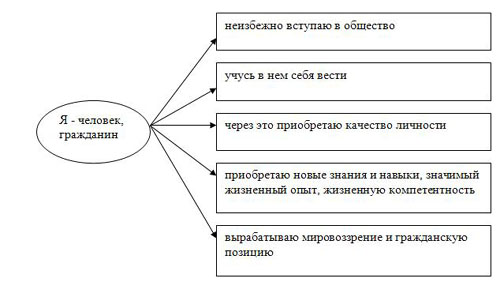 Рассмотрим воспитательные модели обучающихся на трех ступенях обученияВоспитательная модель выпускника начальной школыЦелью начального образования является  формирование у школьников умения и желания учиться, вступать в общение с окружающими.; формировать учебные и трудовые умения и навыки; активировать интерес к творческой деятельности.Воспитательная модель ученика начальной школы представлена следующими аспектамиОценивает  влияние своего поведения на других людей;Определяет сходства и различия между людьми и уважает их;Понимает,  что члены семьи и друзья должны проявлять заботу друг о друге.Берет ответственность на себя и разделяет ее с другими (например, хорошо себя вести, способствовать поддержанию порядка в классе, заботиться о домашних животных и т.д.);Правильно оценивает  результаты своей деятельности, испытывать удовлетворение от успешности своей учебы или поведения (например, добиваться признания своих успехов и адекватно воспринимать мнение других о себе);Размышляет  и рассуждает о несложных социальных и моральных проблемах, с которыми сталкиваются в обычной жизни (например, агрессивное поведение, справедливость и несправедливость, правда и ложь, использование денежных средств, охрана природы и т.д.); Воспитательная модель выпускника основной  школыЦель основной ступени  является практическая подготовка к самостоятельной жизни и труду; формирование умений , способствующих социальной адаптации, повышению уровня общего развитияК концу обучения по программе  специальной коррекционной школы Положительное отношение к учебному труду, к коллективу, родителям, к самому себе, готовность сотрудничать с другими людьмиОвладение навыками культуры поведения и общенияСформированность правильной оценки окружающих и самих себяОриентация на активную  жизненную позициюПриобретение необходимых знаний и навыков жизни в обжествеНаличие эстетических и нравственных сужденийНо социальная адаптация  выпускников специальной (коррекционной) школы VIII вида является сложным неоднозначным процессом, требующим поиска педагогических путей своей реализации.Труд и трудовая адаптация детей с нарушением интеллекта далеко не всегда проходила успешно. Была заметна тенденция к частой смене работы выпускников, значительная часть их либо не работала совсем, либо работала не по приобретенной специальности.Это было связано с глубинным качественным своеобразием дефекта учащихся коррекционных школ, особенностями их психофизического развития, а так же с состоянием обучения и воспитания.Поэтому, основанием для начала поиска новых педагогических технологий послужил вывод, что традиционная организация трудового обучения детей с нарушениями интеллекта как профессионально – ориентированных с ранних возрастов далеко не всегда достигала желаемой цели – успешной адаптации учащихся школ VIII вида к условиям самостоятельной жизни, в том числе и труда.Таким образов возникла необходимость  в третьей ступени образовательного процессаПрофессиональное образование  – 3  ступень обучения (10 -12 класс).Цель:  Социальная  адаптация  учащихся через трудовое обучение, включение детей с нарушениями интеллекта в социальную среду, приобщение к общественной жизни на уровне их психофизических возможностей. Обучение учащихся  по профильному образованию   в школе-- это наилучший способ завершения профессионально-трудовой подготовки.Модель выпускника   специалиста рабочих профессий Ученик,  владеющий  не только  профессиональными знаниями, умениями и навыками, но и способный:предложить себя на рынке труда,работать самостоятельно без помощи руководства,брать на себя ответственность, участвовать в совместном принятии решений,проявлять инициативу, принимать решения,осуществлять самостоятельные социальные контакты в социальной среде,стремиться к непрерывному профессиональному росту (успеху) и высокому качеству продукта своего труда,адекватно осознавать собственные возможности и способности.Доклад                  Тема:        Модель выпускника специальной коррекционной школыВыполнила: учитель дефектолог  Черноморская Н.Ф.Нижневартовск  2012г 